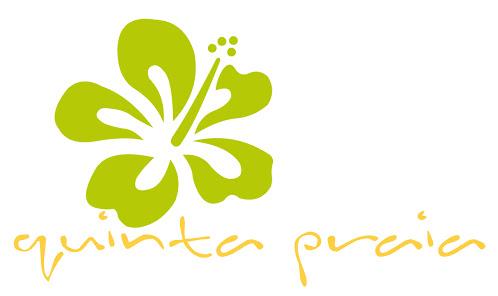 Rules Quinta Praia Film Festival1. The second edition of Quinta Praia Film Festival will take place in the days 5,6 and 7th September 2013 in Vila Nova de Famalicão, Portugal.2. In a first stage, the short films will be submitted to a pre-selection. The selected short-films will be displayed during the festival days. All directors will receive a email confirmation with the selected films.4). The video limit accepted in competition is 30 minutes. It is accepted short films from all countries and all genres, assuming that is a fiction project.5) There is no limit works by author6) Subtitles in English or Portuguese (if the dialogues are not in Portuguese)Call for entries7) For a complete registration should be sent the Entry Form + folder with documents	7.1) The Entry Form  must be in a folder .rar or zip, together with 1 picture of the                    director, synopsis and 2 movie screeners . The folder with documents and                     entry form must be sent to festivalquintapraia@gmail.com7.2) Please send the movie via We Transfer (Max. 2GB) to  festivalquintapraia@gmail.comIt's not possible to our team receive films via mail. If the school has to send several films, we suggest you to contact students / filmmakers and send them the entry form and rules about Quinta Praia Film Festival. Thank you for understanding.DealineThe entry form, the folder with documents, and the short film must be sent to festivalquintapraia@gmail.com until July 10 at 11pm. Until this date the subscription is not paid (no entry fee).The inscription on the 2nd phase, between 11 July until 9 August has a entry fee (5 euros)The final deadline closes at August 9, 2013 at 11pm.Awards· Jury Prize (Best Short Film)· Best Foreign short film · Public Prize· Best actress / actor· Best director· Honorable Mentions (if warranted)Official page: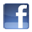 https://www.facebook.com/pages/Festival-de-Cinema-Quinta-Praia-Quinta-Praia-Film-Festival/335110479899914Site: http://quintapraiafilmfestival.weebly.com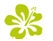 festivalquintapraia@gmail.com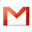 